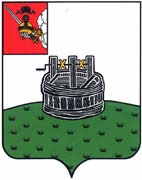 ГЛАВА ГРЯЗОВЕЦКОГО МУНИЦИПАЛЬНОГО ОКРУГАП О С Т А Н О В Л Е Н И Е                 г. ГрязовецО награждении Дипломом главы Грязовецкого муниципального округаВ соответствии с Положением о Дипломе главы Грязовецкого муниципального округа, утвержденным постановлением главы Грязовецкого муниципального округа от 10.11.2022 № 259 «О поощрениях главы Грязовецкого муниципального округа», Положением о фестивале самодеятельного народного творчества Грязовецкого муниципального округа «Радуга талантов», утвержденным постановлением администрации Грязовецкого муниципального округа от 02.06.2023 № 1229,ПОСТАНОВЛЯЮ:Наградить Дипломом главы Грязовецкого муниципального округа и памятным подарком участников фестиваля самодеятельного народного творчества Грязовецкого муниципального округа «Радуга талантов»:БАСКАРЕВУ Анастасию, БУК ГМО ВО «Вохтожский ПДК» (руководитель Зимина Алиса Юрьевна);БОГДАНОВУ Юлию и КОНДРАТЬЕВУ Диану, БУК «Культурно-досуговый центр» структурное подразделение филиал Юровский сельский Дом культуры (руководитель Богданова Юлия Геннадьевна);вокальный ансамбль «Кураж», БУК «Культурно-досуговый центр» структурное подразделение филиал Слободской сельский Дом культуры (руководитель Агеева Ольга Владимировна);вокальный ансамбль «Россияночка», БУК «Культурно-досуговый центр» структурное подразделение филиал Ростиловский сельский Дом культуры (руководитель Бушуева Анастасия Анатольевна);вокальный ветеранский ансамбль «Околица», БУК «Культурно-досуговый центр» структурное подразделение филиал Слободской сельский Дом культуры (руководитель Агеева Ольга Владимировна);ГОРШЕНИНУ Маргариту Юрьевну, БУК «Культурно-досуговый центр» структурное подразделение филиал Слободской сельский Дом культуры (руководитель Агеева Ольга Владимировна);ЕРШОВА Александра;КОМИНА Алексея Александровича, БУК «Культурно-досуговый центр» структурное подразделение филиал Слободской сельский Дом культуры (руководитель Агеева Ольга Владимировна);КУЗЬМИНУ Маргариту Вячеславовну, БУК «Культурно-досуговый центр» структурное подразделение филиал Анохинский сельский Дом культуры (руководитель Балашова Ирина Юрьевна);ЛОМТЕВУ Наталью Алексеевну, БУК «Культурно-досуговый центр» структурное подразделение филиал Минькинский сельский Дом культуры;МАТУЗОВУ Анну, БУК «Культурно-досуговый центр» структурное подразделение филиал Комьянский сельский Дом культуры (руководитель Чистякова Вера Александровна);молодежный танцевальный коллектив «Re_mix», БУК «Культурно-досуговый центр» структурное подразделение филиал Слободской сельский Дом культуры (руководитель Манова Ирина Федоровна);МУРАВИНУ Елену Николаевну и ХРЕНОВУ Ольгу Максимовну, БУК «Культурно-досуговый центр» структурное подразделение филиал Сидоровский сельский Дом культуры (руководитель Муравина Елена Николаевна);ПАКИЖ Юлию Александровну, БУК «Культурно-досуговый центр» структурное подразделение филиал Анохинский сельский Дом культуры (руководитель Балашова Ирина Юрьевна);РОЗАНОВУ Любовь Александровну, БУК «Культурно-досуговый центр» структурное подразделение филиал Комьянский сельский Дом культуры;танцевальный коллектив «Azart», БУК «Культурно-досуговый центр» структурное подразделение филиал Чернецкий сельский Дом культуры (руководитель Полепкина Галина Евгеньевна);танцевальный коллектив рабочей молодёжи «Девчата и Ко», БУК «Культурно-досуговый центр» структурное подразделение филиал Юровский сельский Дом культуры (руководитель Богданова Юлия Геннадьевна);ФРОЛОВУ Наталию, БУК «Культурно-досуговый центр» структурное подразделение филиал Юровский сельский Дом культуры;ШЕРМАНКИНУ Ольгу, БУК «Культурно-досуговый центр» структурное подразделение филиал Ростиловский сельский Дом культуры (руководитель Бушуева Анастасия Анатольевна).Глава Грязовецкого муниципального округа                                               С.А. Фёкличев01.07.2023№188